LSSU Fisheries and Wildlife Club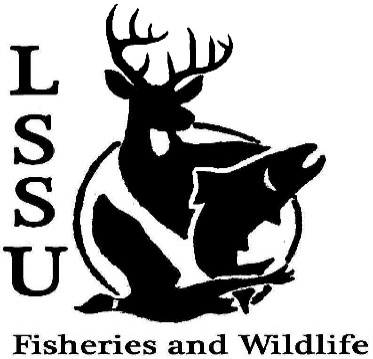 Meeting of February 1st, 2017 Called to order @ 8pmOfficersPresident: Elizabeth Cilman ecilman@lssu.edu  (989) 305-8599Vice President: Juliet GolobSecretary: Kelly MildebrandtTreasurer: Katherine SkubikCommittee Chairs:Fundraising- Cliff PattinsonEvents-Riley WatermanApparel- Juliet GolobOfficer’s ReportVice President – Juliet GolobSecretary- Kelly Mildebrandt Motion for Nov. 30th minutes by Patrick, 1st by Grace 2nd by John. Motion for Jan. 18th minutes by Twan, 1st by Patrick 2nd by NickTreasurer – Katherine Skubik Motion by Maddie, 1st by Patrick 2nd by Ethan Old BusinessTelemetry Slide show presented by Riley. People had fun. Assembled the receiver. Found the collar New BusinessWE NEED RAFFLE ITEMS! We have little if nothing. Preferredto have them before March 14th Can make them or buy them. Talk to Sara or Cliff about Businesses Resume Workshop- Reschedule? Was canceled for power outage. Reschedule or wait for university event? Have more interest in rescheduling due to the unique resumes needed for F&W. Wed. 7-9? More details to comeMidwest- February 5th-8th Wish people good luck and safe travels Michigan AFS Conference- Tuesday-Thursday, March 14th-16th in Mackinaw City ( Mackinaw Beach and Bay Inn and Suites) Abstracts-  due February 17th One more reminder at the next meeting Early Registration Fee- due March 3rd, $50 for students Are there posters as well as presentations? More detail can be found at: http://michigan.fisheries.org/annual-meeting/upcoming-meeting/ TWS Annual Meeting- March 16th-17th Location TBA Still no location Relay For Life- March 25th 11am-11pmhttp://main.acsevents.org/site/TR/?fr_id=81487&pg=team&team_id=2157176 Official team sign up. No charge. Held in the SACTWS North Central Student Conclave- March 24th-26th Early Registration $80 before February 18th Register quick!Camp Tecumseh: Brookston, IndianaDetails and registration packet found at: http://wildlife.org/next-generation/annual-conclaves/ FWC will pay for travel, keep officers updated if you're planning on attending Snowy Owl Trip- Date TBA No info yet New Officer Nominations Next Meeting- February 15th Treasurer→ buy snacks, excel sheet for calculations, in charge of keeping track of expenses and revenue. VP→ pick up extra stuff as needed. Update the website. Took up apparel personally, not the assigned job of the VPPresident→ run meetings, make the agenda, fill out applications the club needs, contact important people and attend president's councilSecretary→ Take minutes for officer and club meetings, send emails and club reminders Think about who you want as an officer Have an idea for an event? Talk to Events Committee or any of the Officers!Have an idea for a speaker or a Meet and Greet at Laker Hall? Talk to Events committee or any of the officers! Senior Research help?Cliff→ Still have spots open, start feeding trials next week Chris→ electroshocking, boomshock, talk to Chris for contact RemindersPlease take photos and videos at FWC events! Thanks for the slide shows Pay your dues!Like the Facebook page!Visit our Website!  http://www.lssufwc.weebly.com/ Next Meeting: February 15th, 2017 Closed @ 8:20 pm 1st by Chris, 2nd by Nick 